Příloha č. 3Záměr převodu stávajících úseků silnice I/55 dotčených realizací stavby „Silnice I/55 Přerov – průtah, 1. etapa“, z majetku České republiky do vlastnictví Olomouckého kraje.Ředitelství silnic a dálnic ČR, jako investor stavby: „Silnice I/55 Přerov – průtah, 1. etapa“, se obrátilo na Olomoucký kraj se záměrem budoucího převodu stávajících úseků silnice I/55, dotčených realizací výše uvedené stavby silnice, z majetku České republiky do majetku Olomouckého kraje.   V návaznosti na změnu tahu stávající silnice I/55, kterou představuje realizace předmětné stavby a provedení rekonstrukce navazujícího úseku silnice III/04721 v ulici Tovární, je v návrhu z hlediska změny rozsahu silnic II. a III. třídy v řešeném území obsaženo:do kategorie silnic II. třídy bude převeden úsek stávající silnice I/55 v ulici Bří Hovůrkových, 9. května a Durychova, a to od okružní křižovatky se silnicemi II/150 a II/434 po křižovatku se stávající silnici III/04721do kategorie silnic III. třídy bude převedeno rameno I/55A, a to od vyústění ze silnice I/55 v ul. Gen. Štefánika po připojení do tahu silnice I/55 (křižovatka ul. 9. května a Durychova)Současně se stavbami převáděných úseků silnice I/55, včetně jejich součástí a příslušenství, budou do majetku Olomouckého kraje bezúplatně převedeny pozemky, na kterých se stavby silnic nachází.Stanovisko KÚOK, ODSH a SSOKKÚOK, ODSH a SSOK s předloženými záměrem na převod  stávajících úseků silnice  I/55 souhlasí za podmínek:komplexního majetkového vypořádání pozemků pod uvedenými silnicemi,řádného stavebně technického stavu v době předání, umístění dopravních značek zakazujících vjezd tranzitní nákladní dopravy na převáděných úsecích silnic I. tříd,zajištění finančních prostředků na údržbu předávaných úseků silnice I/55.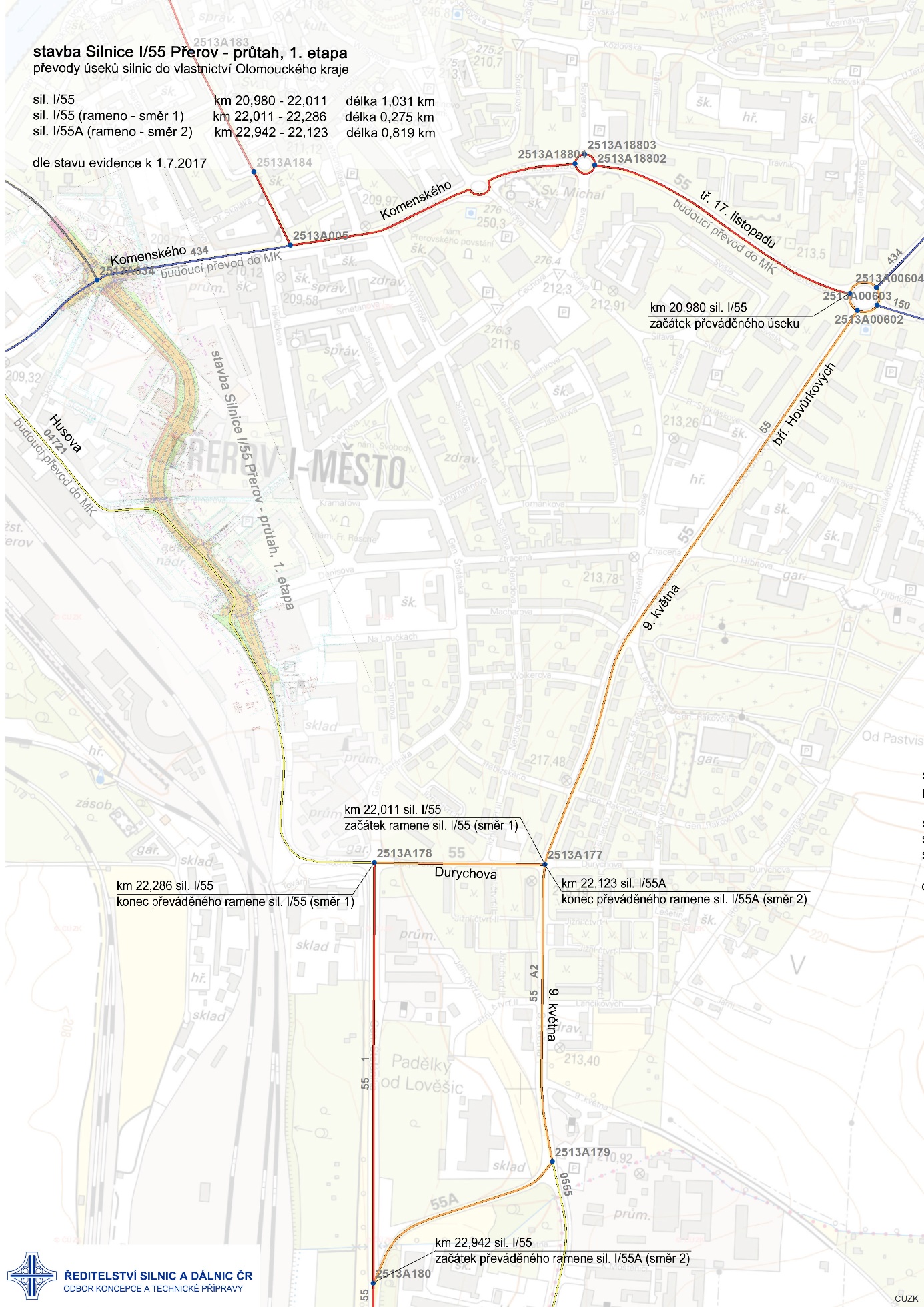 